Mål Temperatur och diagram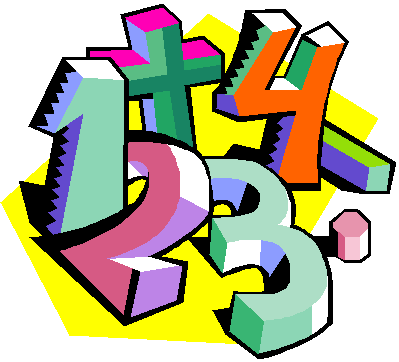 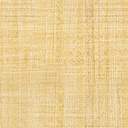 När du har arbetat med det härområdet kan du:   läsa av termometern   läsa av och förstå linjediagram   rita linjediagram
   räkna ut medelvärde   läsa av och förstå cirkeldiagramUndervisning  Vi kommer att gemensamt i klassen arbeta med kapitlet   Temperatur och diagram i Matteborgen.   Det kommer att vara både gemensamma övningar och enskild    träning i skolan och hemma.  Vi kommer att arbeta både praktiskt och teoretisk.Bedömning  Ni kommer att bli bedömda genom arbetet på lektionerna, gruppuppgifter,  läxförhör och diagnos.